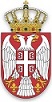 РЕПУБЛИКА СРБИЈАЈАВНИ ИЗВРШИТЕЉАЛЕКСАНДАР ТОДОРОВИЋКРАГУЈЕВАЦул.Др Зорана Ђинђића бр.22/2Телефон: 034/209-242Број предмета: И.Ив-292/2022Дана: 14.06.2024. годинеЈавни извршитељ Александар Тодоровић, Крагујевац, у извршном предмету извршног повериоца ДРУШТВО СА ОГРАНИЧЕНОМ ОДГОВОРНОШЋУ ЗА ПРОИЗВОДЊУ, ТРГОВИНУ И УСЛУГЕ ПРАЊАНАЦ, ГОРЊИ МИЛАНОВАЦ, 32300 Горњи Милановац, ул. Прањани бб, МБ 17447734, ПИБ 102385074, чији је пуномоћник адв. Иван В. Ђаловић, Чачак, Бате Јанковића 39, ,против извршног дужника Стефан Лукић, 34314 Доња Шаторња (Топола), ул. Пласковац бб, ради наплате новчаног потраживања, а по Решењу о извршењу Основног суда у Аранђеловцу-Судске јединице у Тополи И Ив-290/2022 од 14.11.2022. године, по одржаној електронској јавној продаји, дана 14.06.2024. године донeo je:З А К Љ У Ч А КI Покретна ствар -  Телевизор марке „VOX“  - ДОДЕЉУЈЕ СЕ ALEKSANDAR MILIĆEVIĆ PREDUZETNIK TRETMAN NEOPASNOG OTPADA ALEX PRODUCT RIBNICA, Краљево – Рибница, ул. Иве Андрића бр. 358, МБ : 63467022, ПИБ :  108459623, као једином и најповољнијем понудиоцу.II  Понуђена цена од стране понудиоца из става I изреке овог закључка износи укупно 10.500,00 динара. Понуђач је дужан да разлику износа између укупно понуђене цене и износа положеног јемства уплати у року од 15 (петнаест) дана од дана доношења овог закључка на наменски рачун овог јавног извршитеља број 265-3310310002158-82 са позивом на број И.Ив-292/2022, ПОД ПРЕТЊОМ ПРОПУШТАЊА.III  Овај закључак се објављује на огласној табли Коморе јавних извршитеља.О б р а з л о ж е њ еПо закључењу електронског јавног надметања, одржаног дана 14.06.2024. године, а по закључку јавног извршитеља о првој јавној и електронској продаји покретних ствари извршног дужника И.Ив-292/2022 од 15.05.2024. године, јавни извршитељ је увидом у достављени извештај од стране Министарства правде, утврдио да је једини и најповољнији понудилац лице ближе означено у ставу I изреке закључка. Имајући у виду наведено, на основу члана 180. ЗИО одлучено је као у изреци.ПОУКА О ПРАВНОМ ЛЕКУ:Против овог закључка нису дозвољени ни приговор ни жалба.Дн-а1. Пуномоћнику извршног повериоца2. Извршном дужнику3. Понуђачу4. Основном  суду у Аранђеловцу – судској јединици у Тополи за огласну таблу4. Комори јавних извршитеља за огласну таблу 5. Надлежној Пореској управи по исплати цене од понудиоца.ЈАВНИ ИЗВРШИТЕЉ___________Александар Тодоровић